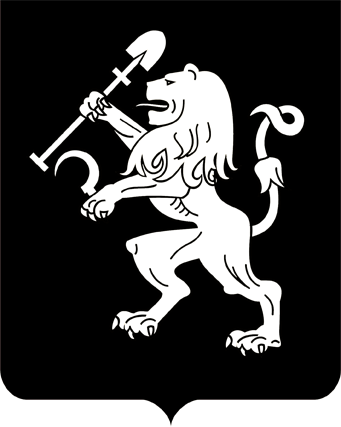 АДМИНИСТРАЦИЯ ГОРОДА КРАСНОЯРСКАРАСПОРЯЖЕНИЕО передаче муниципальным учреждениям,координацию деятельности которых осуществляет департамент муниципального имущества и земельных отношений администрации города, прав по размещению на официальном сайте для размещения информации о государственных и муниципальных учреждениях в информационно-телекоммуникационной сети Интернет документов о муниципальном учрежденииВ соответствии с абзацем вторым пункта 3.5 статьи 32 Федерального закона от 12.01.1996 № 7-ФЗ «О некоммерческих организациях», приказом Минфина России от 21.07.2011 № 86н «Об утверждении порядка предоставления информации государственным (муниципальным) учреждением, ее размещения на официальном сайте в сети Интернет      и ведения указанного сайта», руководствуясь статьями 41, 58, 59 Устава города Красноярска:1. Передать муниципальным учреждениям, координацию деятельности которых осуществляет департамент муниципального имущества    и земельных отношений администрации города, права по размещению на официальном сайте для размещения информации о государст-       венных и муниципальных учреждениях в информационно-телекоммуникационной сети Интернет (далее – официальный сайт) документов о муниципальном учреждении. 2. Документы, указанные в пункте 1 настоящего распоряжения,    не размещаются муниципальным учреждением на официальном сайте     в случае, если такие документы содержат сведения, составляющие государственную тайну.3. Настоящее распоряжение опубликовать в газете «Городские   новости» и разместить на официальном сайте администрации города.Глава города                                                                                 С.В. Еремин12.07.2019№ 220-р